M O R A V S K O S L E Z S K Ý   G Y M N A S T I C K Ý  S V A Z702 00  Ostrava, nám. Svatopluka Čecha 10,  tel.: 739 300 960e-mail: msgs.cgf@email.cz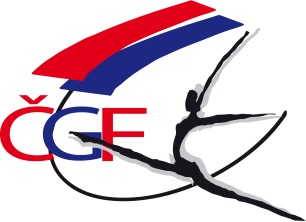 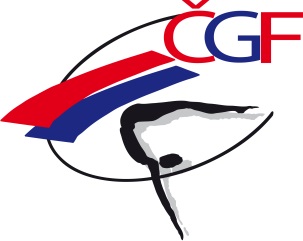 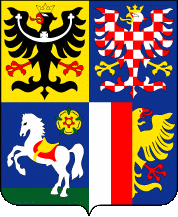 R  O  Z  P  I  SP ř e b o r u   M o r a v s k o s l e z s k é h o   k r a j ejednotlivkyň – VS 0A (5-6 let), VS 0A (7-8 let), VS 0B, VS 1Bve sportovní gymnastice ženpro rok 2021K o p ř i v n i c e  -   9. 10. 2021VŠEOBECNÁ USTANOVENÍ1. Pořadatel: 		z pověření MSGS ČGF oddíl T.J. Sokol Kopřivnice2. Datum:		sobota 9. 10. 20213. Místo:		Tělocvičny Zimního stadionu, Masarykovo nám. 540, Kopřivnice4. Činovníci závodu:	ředitel závodu		Rýparová Dana			jednatel			Rýparová Denisa					hlavní rozhodčí		Mgr. Všetečková Jana		zástupce MSGS	Ing. Josef Bučko5. Přihlášky:		UZÁVĚRKA PŘIHLÁŠEK – pátek 1. 10. 2021			Přihlášky on-line prostřednictvím systému GIS:https://gis.gymfed.cz/login/			případné dotazy na e-mailové adresy: gkkopr@seznam.cz6. Losování:	Proběhne ve středu 6. 10. 20217. Cestovné:	Závodnice a trenéři na vlastní náklady. Nominovaným rozhodčím bude proplaceno cestovné dle směrnice ČGF ze dne 24. 1. 2007 vycházející ze zákona č.119/1992 Sb.8. Závodní kancelář:	Bude otevřena v místě konání závodů v sobotu 9. 10. v 8:00 hod.TECHNICKÁ USTANOVENÍ  9. Předpis:		Závodí se dle pravidel F.I.G. platných od 1. 1. 2017, Závodního programu ženských složek ČGF, vydání platné od 1. 1. 2019, platného Soutěžního a Disciplinárního řádu ČGF a tohoto rozpisu.VS0 na bradlové žerdi (bradla), hrazda školní, prostná na nepružném páse 10. Startují:		VS 0A (2015 – 2016), VS 0A (2014 – 2013), VS 0B (2012 a starší), VS 1B (2012 a starší)11. Podmínky účasti:	Včas zaslaná přihláška, registrační průkaz ČGF s potvrzením o zdravotní prohlídce ne starší 1 roku.      12. Startovné:	   200,- Kč za registrovanou závodnici registrovaného oddílu ČGF.                                      Start neregistrovaných závodnic je povolen pouze závodnice 5-6 let.	V případě startu závodnice ve více kategoriích, bude startovné vybíráno  	za každou kategorii. 13. Úbor:	dle pravidel F.I.G. a Soutěžního řádu ČGF14. Námitky:	Námitky technického rázu dle pravidel F.I.G. a Soutěžního řádu ČGF. Námitky vůči výsledné známce nejsou povoleny.15. Časový program:	sobota 9. 10. 2021	  	         7:45		otevření tělocvičny	 	 8:00 - 8:30		prezence závodnic	      	8:45		porada trenérů a rozhodčích		8:00 – 8:50		volné rozcvičení	           	9:00		zahájení závodu				Časový plán bude upřesněn podle počtu přihlášených.16. Hudba:	Hudební doprovod pošlete do 1.10.2021 na e-mail: gkkopr@seznam.cz 17. Opatření:	Každý oddíl musí mít svou krabičku s magnéziem17. Ceny:	Jednotlivkyně na 1. místě v kategoriích obdrží pohár, medaili a titul Přeborník Moravskoslezského kraje pro rok 2021. Jednotlivkyně na 2. a 3.místě v kategoriích obdrží medaile a diplomy.                                    	Titul přeborníka obdrží jednotlivkyně jen v případě, že se přeboru zúčastní v dané kategorii minimálně 3 závodnice z alespoň 2 oddílů SG.C)         ZÁVĚREČNÁ USTANOVENÍ17. Nominace rozhodčích: Hlavní rozhodčí:	Mgr. Všetečková Janapanel D/E:	Marchlík D., Dudová M., Špičková D., Kalmusová K., (Uhrová Z.	), Hynek G. (kromě VS 0 5-6 let)panel E: 	Adamíková M., Kaczorová S., Vavrošová M., Turková R., Čubová M. 	    Ing. Josef Bučko						Světlana Grmelová      	     předseda MSGS						      TKŽ MSGS